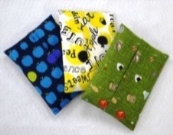 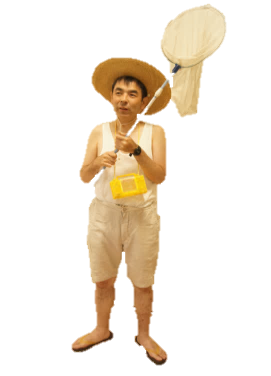 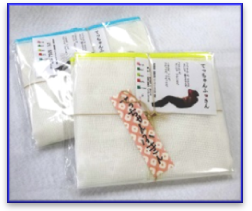 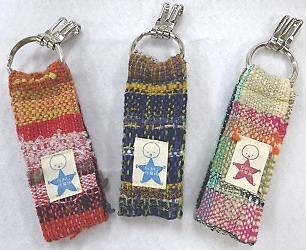 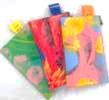 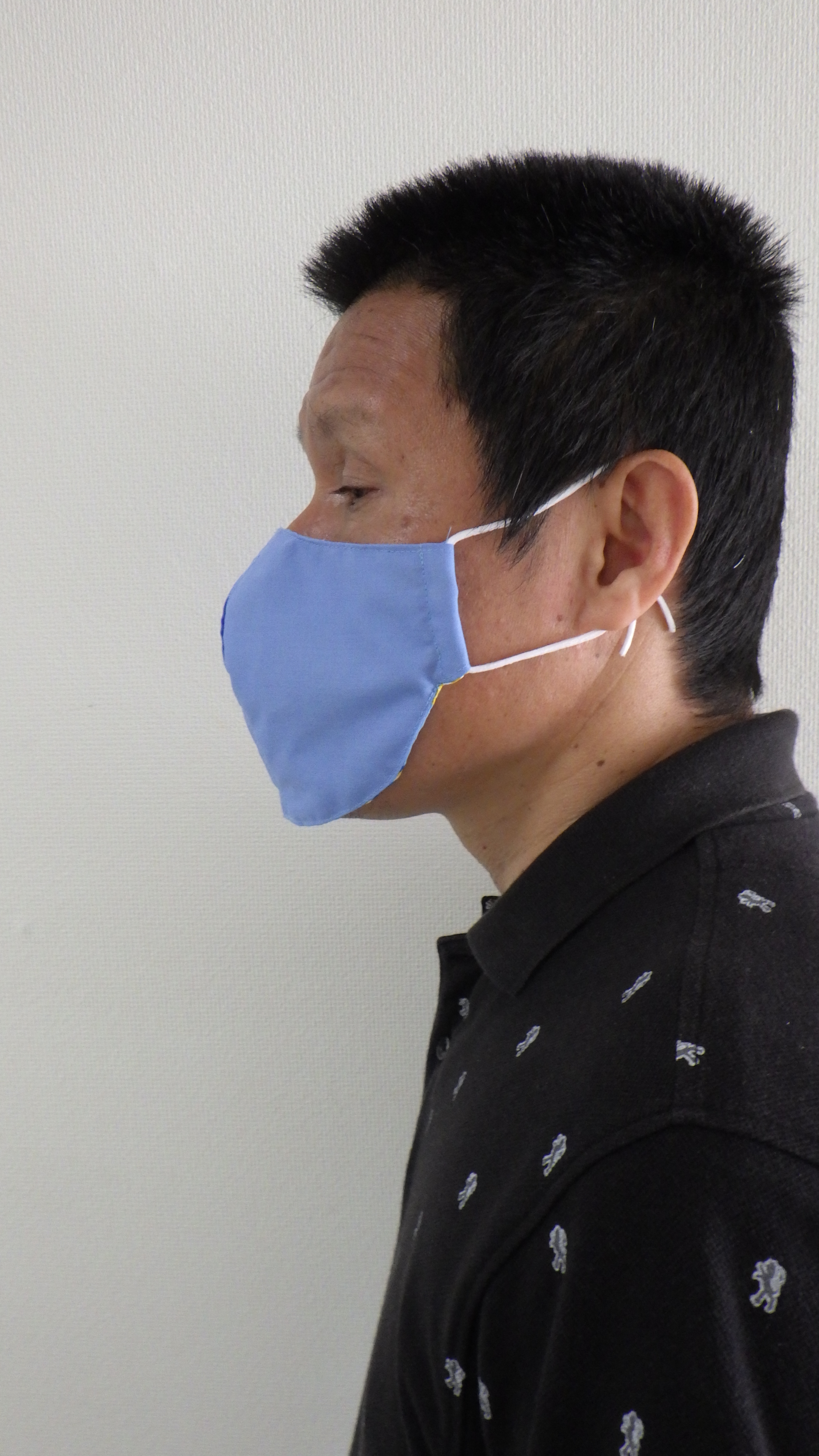 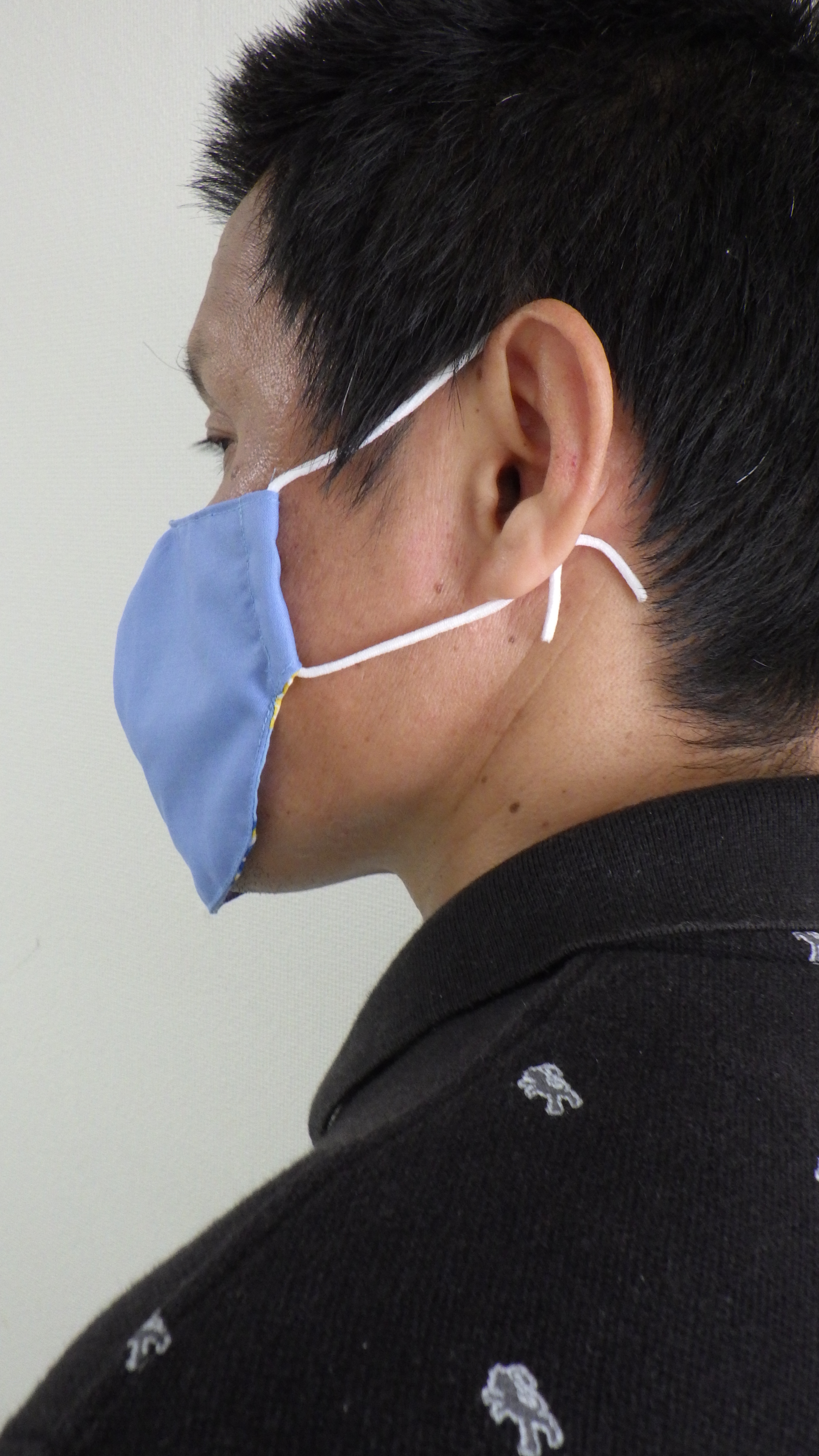 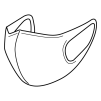 　　　　　　　　　　　　　　　　　　　　　　　　　　　　　　　　　　　　　　　　　　　　　↓１9㎝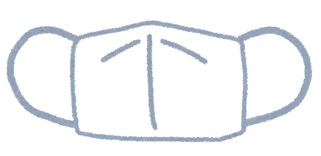 12.5㎝→	　←５cm